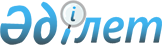 Об установлении ветеринарного режима карантинной зоны с введением ограничительных мероприятий
					
			Утративший силу
			
			
		
					Решение акима Кайнарского сельского округа Алакольского района Алматинской области от 10 сентября 2012 года N 4. Зарегистрировано Департаментом юстиции Алматинской области 04 октября 2012 года N 2140. Утратило силу решением акима Кайнарского сельского округа Алакольского района Алматинской области от 6 ноября 2012 года № 6
      Сноска. Утратило силу решением акима Кайнарского сельского округа Алакольского района Алматинской области от 06.11.2012 № 6.

      Примечание РЦПИ:

      В тексте сохранена авторская орфография и пунктуация.
      В соответствии с подпунктом 7) статьи 10-1 Закона Республики Казахстан "О ветеринарии" от 10 июля 2002 года и представления главного государственного ветеринарно–санитарного инспектора Алакольского района N 9 от 07 мая 2012 года, Аким Кайнарского сельского округа РЕШИЛ:
      1. Установить ветеринарный режим карантинной зоны с введением ограничительных мероприятий в связи с возникновением бруцеллеза мелкого рогатого скота на территории Кайнарского сельского округа.
      2. Контроль за исполнением настоящего решения возложить на главного специалиста ветеринарного врача Кайнарского сельского округа Бижарасов Кулжабай Бижарасовича.
      3. Настоящее решение вступает в силу со дня государственной регистрации в органах юстиции и вводится в действие по истечении десяти календарных дней после дня его первого официального опубликования.
      10 сентября 2012 года
					© 2012. РГП на ПХВ «Институт законодательства и правовой информации Республики Казахстан» Министерства юстиции Республики Казахстан
				
Аким Кайнарского
сельского округа
Нусипов С.К.
СОГЛАСОВАНО:
Начальник Государственного
учреждения "Алакольская районная
территориальная инспекция
комитета ветеринарного контроля
и надзора министерства
сельского хозяйства
Республики Казахстан"
Кабаев Арман Маратович
10 сентября 2012 года
Начальник "Управление
государственного санитарного-
эпидемиологического надзора"
по Алакольскому району
Шагайбаев Фурман Скендирович